West Hereford Team Ministry Intercessions sheet 22nd November 2020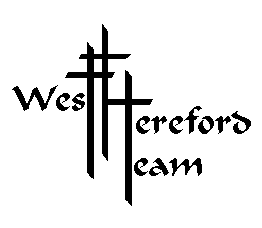 Please pray for America, for President elect, Jo Biden, and for a peaceful transition of the Presidency.All who work in the medical profession, and for our NHS and all around the world who lack adequate medical provision. For those who are working to develop a vaccine.For all those who will see our advert and consider applying for the post of Team Rector. The plans for the redevelopment of St Nicholas’ and for those considering the project bid submitted.For those whose homes and livelihoods have been destroyed by recent hurricanes and other natural disasters.andThe charities we support: The Children’s Society; 		Christian Aid; 			Vennture; 	The Barnabas Fund. 			Horizon Training; 		Young Minds;Compassion (our sponsored child: Mediatrice Imanishimwe); 	USPGHereford Food Bank; 			The Hereford Diocese Tanzania link.Our sponsored students at St Mark’s College, Dar-es-Salaam, including Dickson Charles Mhilu, Clement Julius Mbelwa and Yohana HamisiOur link with All Saints, Nuremberg. For those who have asked for support, or who are ill at this time:Mary, 		Trudy, 		John, 		Esme, 		Roy, 		Sally, 	Kate, 		Andrew, 	Vanessa, 	Ray, 		Edward, 	Alexander, 	Jan 		Tracey, 	Anna & Paul & family, 	Kath, 		Reuben, Joan, 		Marguerite, 	Jean, 		Madeleine, 	Judy, 		Margaret Rose, 		Sandra, 	Andrew, 	Martin, 	Kay, 		Gordon, 	Shirley, 	Irene, 		Linda, 		Stella, 		Carol, 		Pat, 		Diane, 		Jean, 		Margot,	Peggy, 	Mary, 		Margaret, Katie, 		Margaret, 	Ann, 		Keith, 		Mavis, 	Elsie, 		Christine,	Abigail, 	Frank, 		Sue, 		Valerie, 	Mary, 	Lizzie, 		Steph, 		Shirley, 	Sheila, 		Graham,	Annick, 	Isabelle, 	Jean, 		Emily, 		Jean, 		Rosa, 		Kayleigh, Wilf, 		Sue, 		Eileen		Emily, 		Simon, 	Joseph	Doreen 	Emma & Family, 		Margaret	Edna		JessicaSarah, George & Scarlett, 	Paul & Phoebe	 		Barbara	Kate	Terry		Jane		Mark and Laura		AugustineChris, Julia and James		Norman	Becky			who have departed this life: Betty Bowen, Freda Pailing